Regular Abstract Template – Unstructured Format or Structured FormatAbstracts should not exceed 350 words (excluding title, authors, and institutions)You may choose between the structured or unstructured format depending on what works best for your abstractPlease use the template below with styling as follows:Font Type: ArialFont Size: 10 ptMargins: 1” margins, with text left-alignedUse past tense (“The sample was weighed…”)Up to two figures or tables are allowed and should be placed at the end of the abstractUNSTRUCTURED ABSTRACT FORMAT Title for CIRMS Abstract SubmissionJohn Smith1, Jack Smith1, Jimmy Smith2, Joe Smith2, Jennifer Smith2, Josephine Smith21Department of Fun, University of Awesomeness, Gaithersburg, MD, 112232Department of Silly, University of Humor, Seattle, WA, 11223Describe the background and purpose of your research here. Describe the materials, procedures, and equipment used, including how the study was conducted, how data were collected, and what analyses were performed.  Describe your key results and uncertainties.  Describe the conclusions of your work and significance to this area of research.STRUCTURED ABSTRACT FORMATTitle for CIRMS Abstract SubmissionJohn Smith1, Jack Smith1, Jimmy Smith2, Joe Smith2, Jennifer Smith2, Josephine Smith21Department of Fun, University of Awesomeness, Gaithersburg, MD, 112232Department of Silly, University of Humor, Seattle, WA, 11223Purpose: Describe the background and purpose of your research here. Methods: Describe the materials, procedures, and equipment used, including how the study was conducted, how data were collected, and what analyses were performed.Results: Describe your key results and uncertainties.Conclusions: Describe the conclusions of your work and significance to this area of research.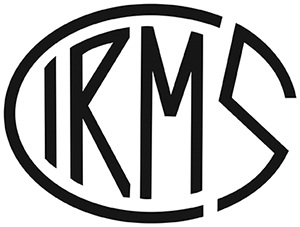 Figure 1. Captions go below each figure. CIRMS logo not to be reproduced.Table 1. Captions go above each table.Column AColumn BRow ARow BRow C